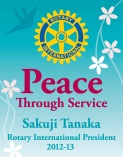 Rotary International District 331022ndDistrict Conference 201324 – 26 May 2013, Phuket Graceland Resort & Spa, ThailandRotary International District 331022ndDistrict Conference 201324 – 26 May 2013, Phuket Graceland Resort & Spa, ThailandRotary International District 331022ndDistrict Conference 201324 – 26 May 2013, Phuket Graceland Resort & Spa, ThailandRotary International District 331022ndDistrict Conference 201324 – 26 May 2013, Phuket Graceland Resort & Spa, ThailandRotary International District 331022ndDistrict Conference 201324 – 26 May 2013, Phuket Graceland Resort & Spa, ThailandRotary International District 331022ndDistrict Conference 201324 – 26 May 2013, Phuket Graceland Resort & Spa, ThailandRotary International District 331022ndDistrict Conference 201324 – 26 May 2013, Phuket Graceland Resort & Spa, ThailandRotary International District 331022ndDistrict Conference 201324 – 26 May 2013, Phuket Graceland Resort & Spa, ThailandRotary International District 331022ndDistrict Conference 201324 – 26 May 2013, Phuket Graceland Resort & Spa, ThailandRotary International District 331022ndDistrict Conference 201324 – 26 May 2013, Phuket Graceland Resort & Spa, ThailandRotary International District 331022ndDistrict Conference 201324 – 26 May 2013, Phuket Graceland Resort & Spa, ThailandRotary International District 331022ndDistrict Conference 201324 – 26 May 2013, Phuket Graceland Resort & Spa, ThailandRotary International District 331022ndDistrict Conference 201324 – 26 May 2013, Phuket Graceland Resort & Spa, ThailandRotary International District 331022ndDistrict Conference 201324 – 26 May 2013, Phuket Graceland Resort & Spa, ThailandRotary International District 331022ndDistrict Conference 201324 – 26 May 2013, Phuket Graceland Resort & Spa, ThailandRotary International District 331022ndDistrict Conference 201324 – 26 May 2013, Phuket Graceland Resort & Spa, ThailandRotary International District 331022ndDistrict Conference 201324 – 26 May 2013, Phuket Graceland Resort & Spa, ThailandRotary International District 331022ndDistrict Conference 201324 – 26 May 2013, Phuket Graceland Resort & Spa, ThailandRotary International District 331022ndDistrict Conference 201324 – 26 May 2013, Phuket Graceland Resort & Spa, ThailandRotary International District 331022ndDistrict Conference 201324 – 26 May 2013, Phuket Graceland Resort & Spa, ThailandRotary International District 331022ndDistrict Conference 201324 – 26 May 2013, Phuket Graceland Resort & Spa, ThailandRotary International District 331022ndDistrict Conference 201324 – 26 May 2013, Phuket Graceland Resort & Spa, ThailandRotary International District 331022ndDistrict Conference 201324 – 26 May 2013, Phuket Graceland Resort & Spa, ThailandRotary International District 331022ndDistrict Conference 201324 – 26 May 2013, Phuket Graceland Resort & Spa, ThailandRotary International District 331022ndDistrict Conference 201324 – 26 May 2013, Phuket Graceland Resort & Spa, ThailandRotary International District 331022ndDistrict Conference 201324 – 26 May 2013, Phuket Graceland Resort & Spa, ThailandRotary International District 331022ndDistrict Conference 201324 – 26 May 2013, Phuket Graceland Resort & Spa, ThailandRotary International District 331022ndDistrict Conference 201324 – 26 May 2013, Phuket Graceland Resort & Spa, ThailandRotary International District 331022ndDistrict Conference 201324 – 26 May 2013, Phuket Graceland Resort & Spa, ThailandRotary International District 331022ndDistrict Conference 201324 – 26 May 2013, Phuket Graceland Resort & Spa, ThailandRotary International District 331022ndDistrict Conference 201324 – 26 May 2013, Phuket Graceland Resort & Spa, ThailandRotary International District 331022ndDistrict Conference 201324 – 26 May 2013, Phuket Graceland Resort & Spa, ThailandRotary International District 331022ndDistrict Conference 201324 – 26 May 2013, Phuket Graceland Resort & Spa, ThailandRotary International District 331022ndDistrict Conference 201324 – 26 May 2013, Phuket Graceland Resort & Spa, ThailandRotary International District 331022ndDistrict Conference 201324 – 26 May 2013, Phuket Graceland Resort & Spa, ThailandRotary International District 331022ndDistrict Conference 201324 – 26 May 2013, Phuket Graceland Resort & Spa, ThailandHOTEL RESERVATION FORMConvener: DG Lee Kong Hwee          Conference Chair: PP Matthew YongHOTEL RESERVATION FORMConvener: DG Lee Kong Hwee          Conference Chair: PP Matthew YongHOTEL RESERVATION FORMConvener: DG Lee Kong Hwee          Conference Chair: PP Matthew YongHOTEL RESERVATION FORMConvener: DG Lee Kong Hwee          Conference Chair: PP Matthew YongHOTEL RESERVATION FORMConvener: DG Lee Kong Hwee          Conference Chair: PP Matthew YongHOTEL RESERVATION FORMConvener: DG Lee Kong Hwee          Conference Chair: PP Matthew YongHOTEL RESERVATION FORMConvener: DG Lee Kong Hwee          Conference Chair: PP Matthew YongHOTEL RESERVATION FORMConvener: DG Lee Kong Hwee          Conference Chair: PP Matthew YongHOTEL RESERVATION FORMConvener: DG Lee Kong Hwee          Conference Chair: PP Matthew YongHOTEL RESERVATION FORMConvener: DG Lee Kong Hwee          Conference Chair: PP Matthew YongHOTEL RESERVATION FORMConvener: DG Lee Kong Hwee          Conference Chair: PP Matthew YongHOTEL RESERVATION FORMConvener: DG Lee Kong Hwee          Conference Chair: PP Matthew YongHOTEL RESERVATION FORMConvener: DG Lee Kong Hwee          Conference Chair: PP Matthew YongHOTEL RESERVATION FORMConvener: DG Lee Kong Hwee          Conference Chair: PP Matthew YongHOTEL RESERVATION FORMConvener: DG Lee Kong Hwee          Conference Chair: PP Matthew YongHOTEL RESERVATION FORMConvener: DG Lee Kong Hwee          Conference Chair: PP Matthew YongHOTEL RESERVATION FORMConvener: DG Lee Kong Hwee          Conference Chair: PP Matthew YongHOTEL RESERVATION FORMConvener: DG Lee Kong Hwee          Conference Chair: PP Matthew YongHOTEL RESERVATION FORMConvener: DG Lee Kong Hwee          Conference Chair: PP Matthew YongHOTEL RESERVATION FORMConvener: DG Lee Kong Hwee          Conference Chair: PP Matthew YongHOTEL RESERVATION FORMConvener: DG Lee Kong Hwee          Conference Chair: PP Matthew YongHOTEL RESERVATION FORMConvener: DG Lee Kong Hwee          Conference Chair: PP Matthew YongHOTEL RESERVATION FORMConvener: DG Lee Kong Hwee          Conference Chair: PP Matthew YongHOTEL RESERVATION FORMConvener: DG Lee Kong Hwee          Conference Chair: PP Matthew YongHOTEL RESERVATION FORMConvener: DG Lee Kong Hwee          Conference Chair: PP Matthew YongHOTEL RESERVATION FORMConvener: DG Lee Kong Hwee          Conference Chair: PP Matthew YongHOTEL RESERVATION FORMConvener: DG Lee Kong Hwee          Conference Chair: PP Matthew YongHOTEL RESERVATION FORMConvener: DG Lee Kong Hwee          Conference Chair: PP Matthew YongHOTEL RESERVATION FORMConvener: DG Lee Kong Hwee          Conference Chair: PP Matthew YongHOTEL RESERVATION FORMConvener: DG Lee Kong Hwee          Conference Chair: PP Matthew YongHOTEL RESERVATION FORMConvener: DG Lee Kong Hwee          Conference Chair: PP Matthew YongHOTEL RESERVATION FORMConvener: DG Lee Kong Hwee          Conference Chair: PP Matthew YongHOTEL RESERVATION FORMConvener: DG Lee Kong Hwee          Conference Chair: PP Matthew YongHOTEL RESERVATION FORMConvener: DG Lee Kong Hwee          Conference Chair: PP Matthew YongHOTEL RESERVATION FORMConvener: DG Lee Kong Hwee          Conference Chair: PP Matthew YongHOTEL RESERVATION FORMConvener: DG Lee Kong Hwee          Conference Chair: PP Matthew YongHOTEL RESERVATION FORMConvener: DG Lee Kong Hwee          Conference Chair: PP Matthew YongHOTEL RESERVATION FORMConvener: DG Lee Kong Hwee          Conference Chair: PP Matthew YongHOTEL RESERVATION FORMConvener: DG Lee Kong Hwee          Conference Chair: PP Matthew YongHOTEL RESERVATION FORMConvener: DG Lee Kong Hwee          Conference Chair: PP Matthew YongPre-Conference Golf FellowshipPre-Conference Golf FellowshipPre-Conference Golf FellowshipPre-Conference Golf FellowshipPre-Conference Golf FellowshipPre-Conference Golf FellowshipPre-Conference Golf FellowshipPre-Conference Golf FellowshipPre-Conference Golf FellowshipPre-Conference Golf FellowshipPre-Conference Golf FellowshipPre-Conference Golf FellowshipPre-Conference Golf FellowshipPre-Conference Golf FellowshipPre-Conference Golf FellowshipPre-Conference Golf FellowshipPre-Conference Golf FellowshipPre-Conference Golf FellowshipPre-Conference Golf FellowshipFriday, 24 May2013Friday, 24 May2013Friday, 24 May2013Friday, 24 May2013Friday, 24 May2013Friday, 24 May2013Friday, 24 May2013Friday, 24 May2013Friday, 24 May2013Friday, 24 May2013Friday, 24 May2013Friday, 24 May2013Friday, 24 May2013Friday, 24 May2013Friday, 24 May2013Friday, 24 May2013Friday, 24 May2013Friday, 24 May20137:00 –13:007:00 –13:007:00 –13:00Pre-Conference District Leadership Seminar (DLS)Pre-Conference District Leadership Seminar (DLS)Pre-Conference District Leadership Seminar (DLS)Pre-Conference District Leadership Seminar (DLS)Pre-Conference District Leadership Seminar (DLS)Pre-Conference District Leadership Seminar (DLS)Pre-Conference District Leadership Seminar (DLS)Pre-Conference District Leadership Seminar (DLS)Pre-Conference District Leadership Seminar (DLS)Pre-Conference District Leadership Seminar (DLS)Pre-Conference District Leadership Seminar (DLS)Pre-Conference District Leadership Seminar (DLS)Pre-Conference District Leadership Seminar (DLS)Pre-Conference District Leadership Seminar (DLS)Pre-Conference District Leadership Seminar (DLS)Pre-Conference District Leadership Seminar (DLS)Pre-Conference District Leadership Seminar (DLS)Pre-Conference District Leadership Seminar (DLS)Pre-Conference District Leadership Seminar (DLS)Friday, 24 May 2013Friday, 24 May 2013Friday, 24 May 2013Friday, 24 May 2013Friday, 24 May 2013Friday, 24 May 2013Friday, 24 May 2013Friday, 24 May 2013Friday, 24 May 2013Friday, 24 May 2013Friday, 24 May 2013Friday, 24 May 2013Friday, 24 May 2013Friday, 24 May 2013Friday, 24 May 2013Friday, 24 May 2013Friday, 24 May 2013Friday, 24 May 20138:00 – 16:308:00 – 16:308:00 – 16:30District Conference 2013District Conference 2013District Conference 2013District Conference 2013District Conference 2013District Conference 2013District Conference 2013District Conference 2013District Conference 2013District Conference 2013District Conference 2013District Conference 2013District Conference 2013District Conference 2013District Conference 2013District Conference 2013District Conference 2013District Conference 2013District Conference 2013Friday, 24 May 2013, 5:30pm Friday, 24 May 2013, 5:30pm Friday, 24 May 2013, 5:30pm Friday, 24 May 2013, 5:30pm Friday, 24 May 2013, 5:30pm Friday, 24 May 2013, 5:30pm Friday, 24 May 2013, 5:30pm Friday, 24 May 2013, 5:30pm Friday, 24 May 2013, 5:30pm Friday, 24 May 2013, 5:30pm Friday, 24 May 2013, 5:30pm Friday, 24 May 2013, 5:30pm Friday, 24 May 2013, 5:30pm Friday, 24 May 2013, 5:30pm Friday, 24 May 2013, 5:30pm Friday, 24 May 2013, 5:30pm Friday, 24 May 2013, 5:30pm Friday, 24 May 2013, 5:30pm 14:00 of 26 May 201314:00 of 26 May 201314:00 of 26 May 2013Registrant’s name: Registrant’s name: Registrant’s name: _________________________________________________________________________________________Family Name                                                                       First Name            _________________________________________________________________________________________Family Name                                                                       First Name            _________________________________________________________________________________________Family Name                                                                       First Name            _________________________________________________________________________________________Family Name                                                                       First Name            _________________________________________________________________________________________Family Name                                                                       First Name            _________________________________________________________________________________________Family Name                                                                       First Name            _________________________________________________________________________________________Family Name                                                                       First Name            _________________________________________________________________________________________Family Name                                                                       First Name            _________________________________________________________________________________________Family Name                                                                       First Name            _________________________________________________________________________________________Family Name                                                                       First Name            _________________________________________________________________________________________Family Name                                                                       First Name            _________________________________________________________________________________________Family Name                                                                       First Name            _________________________________________________________________________________________Family Name                                                                       First Name            _________________________________________________________________________________________Family Name                                                                       First Name            _________________________________________________________________________________________Family Name                                                                       First Name            _________________________________________________________________________________________Family Name                                                                       First Name            _________________________________________________________________________________________Family Name                                                                       First Name            _________________________________________________________________________________________Family Name                                                                       First Name            _________________________________________________________________________________________Family Name                                                                       First Name            _________________________________________________________________________________________Family Name                                                                       First Name            _________________________________________________________________________________________Family Name                                                                       First Name            _________________________________________________________________________________________Family Name                                                                       First Name            _________________________________________________________________________________________Family Name                                                                       First Name            _________________________________________________________________________________________Family Name                                                                       First Name            _________________________________________________________________________________________Family Name                                                                       First Name            _________________________________________________________________________________________Family Name                                                                       First Name            _________________________________________________________________________________________Family Name                                                                       First Name            _________________________________________________________________________________________Family Name                                                                       First Name            _________________________________________________________________________________________Family Name                                                                       First Name            _________________________________________________________________________________________Family Name                                                                       First Name            _________________________________________________________________________________________Family Name                                                                       First Name            _________________________________________________________________________________________Family Name                                                                       First Name            _________________________________________________________________________________________Family Name                                                                       First Name            _________________________________________________________________________________________Family Name                                                                       First Name            _________________________________________________________________________________________Family Name                                                                       First Name            _________________________________________________________________________________________Family Name                                                                       First Name            _________________________________________________________________________________________Family Name                                                                       First Name            Address:Address:Address:Address:Address:Address:Address:Address:Address:Address:Address:Address:Address:Address:Address:Address:Address:Address:Address:Address:Address:Address:Address:Address:Address:Address:Address:Address:Address:Address:Address:Address:Address:Address:Address:Address:Address:Address:Address:Address:Telephone: (         )Telephone: (         )Telephone: (         )Telephone: (         )Telephone: (         )Telephone: (         )Telephone: (         )Telephone: (         )Telephone: (         )Telephone: (         )Telephone: (         )Telephone: (         )Telephone: (         )Telephone: (         )Telephone: (         )Telephone: (         )Telephone: (         )Telephone: (         )Telephone: (         )Telephone: (         )Telephone: (         )Fax: (       )Fax: (       )Fax: (       )Fax: (       )Fax: (       )Fax: (       )Fax: (       )Fax: (       )Fax: (       )Fax: (       )Fax: (       )Fax: (       )Fax: (       )Fax: (       )Fax: (       )Fax: (       )Fax: (       )Fax: (       )Fax: (       )Mobile:Mobile:Mobile:Mobile:Mobile:Mobile:Mobile:Mobile:Mobile:Mobile:Mobile:Mobile:Mobile:Mobile:Mobile:Mobile:Mobile:Mobile:Mobile:Mobile:Mobile:Email address:Email address:Email address:Email address:Email address:Email address:Email address:Email address:Email address:Email address:Email address:Email address:Email address:Email address:Email address:Email address:Email address:Email address:Email address:HOTEL BOOKING:   Phuket Graceland Resort & Spa is the venue hotel for 22nd District 3310 Conference at 190 Thaweewong Road, Patong District, AmphurKathu, Phuket 83150, Thailand. For room details, please refer to Hotel Website: www.phuketgraceland.comAll rooms offered below include breakfast for single/twin occupancy.Hotel Check-in time is after 1400 hours and check-out at 1200 hours.All rates are nett include with Government Tax and Service ChargesLimited numbers of rooms are available per category. Once a category has been sold, the next available category will be offered. Confirmation is subject to room availability. Cancellation received within 7 days prior to arrival will be charged a one night cancellation feeIn the event of “no-show” or cancellation 72 hours prior to arrival, a cancellation fee equivalent to the value of the entire stay will be levied upon.Rate quoted above is valid from 22 May – 28 May 2013, other dates will be subject to the hotel’s best available rates.HOTEL BOOKING:   Phuket Graceland Resort & Spa is the venue hotel for 22nd District 3310 Conference at 190 Thaweewong Road, Patong District, AmphurKathu, Phuket 83150, Thailand. For room details, please refer to Hotel Website: www.phuketgraceland.comAll rooms offered below include breakfast for single/twin occupancy.Hotel Check-in time is after 1400 hours and check-out at 1200 hours.All rates are nett include with Government Tax and Service ChargesLimited numbers of rooms are available per category. Once a category has been sold, the next available category will be offered. Confirmation is subject to room availability. Cancellation received within 7 days prior to arrival will be charged a one night cancellation feeIn the event of “no-show” or cancellation 72 hours prior to arrival, a cancellation fee equivalent to the value of the entire stay will be levied upon.Rate quoted above is valid from 22 May – 28 May 2013, other dates will be subject to the hotel’s best available rates.HOTEL BOOKING:   Phuket Graceland Resort & Spa is the venue hotel for 22nd District 3310 Conference at 190 Thaweewong Road, Patong District, AmphurKathu, Phuket 83150, Thailand. For room details, please refer to Hotel Website: www.phuketgraceland.comAll rooms offered below include breakfast for single/twin occupancy.Hotel Check-in time is after 1400 hours and check-out at 1200 hours.All rates are nett include with Government Tax and Service ChargesLimited numbers of rooms are available per category. Once a category has been sold, the next available category will be offered. Confirmation is subject to room availability. Cancellation received within 7 days prior to arrival will be charged a one night cancellation feeIn the event of “no-show” or cancellation 72 hours prior to arrival, a cancellation fee equivalent to the value of the entire stay will be levied upon.Rate quoted above is valid from 22 May – 28 May 2013, other dates will be subject to the hotel’s best available rates.HOTEL BOOKING:   Phuket Graceland Resort & Spa is the venue hotel for 22nd District 3310 Conference at 190 Thaweewong Road, Patong District, AmphurKathu, Phuket 83150, Thailand. For room details, please refer to Hotel Website: www.phuketgraceland.comAll rooms offered below include breakfast for single/twin occupancy.Hotel Check-in time is after 1400 hours and check-out at 1200 hours.All rates are nett include with Government Tax and Service ChargesLimited numbers of rooms are available per category. Once a category has been sold, the next available category will be offered. Confirmation is subject to room availability. Cancellation received within 7 days prior to arrival will be charged a one night cancellation feeIn the event of “no-show” or cancellation 72 hours prior to arrival, a cancellation fee equivalent to the value of the entire stay will be levied upon.Rate quoted above is valid from 22 May – 28 May 2013, other dates will be subject to the hotel’s best available rates.HOTEL BOOKING:   Phuket Graceland Resort & Spa is the venue hotel for 22nd District 3310 Conference at 190 Thaweewong Road, Patong District, AmphurKathu, Phuket 83150, Thailand. For room details, please refer to Hotel Website: www.phuketgraceland.comAll rooms offered below include breakfast for single/twin occupancy.Hotel Check-in time is after 1400 hours and check-out at 1200 hours.All rates are nett include with Government Tax and Service ChargesLimited numbers of rooms are available per category. Once a category has been sold, the next available category will be offered. Confirmation is subject to room availability. Cancellation received within 7 days prior to arrival will be charged a one night cancellation feeIn the event of “no-show” or cancellation 72 hours prior to arrival, a cancellation fee equivalent to the value of the entire stay will be levied upon.Rate quoted above is valid from 22 May – 28 May 2013, other dates will be subject to the hotel’s best available rates.HOTEL BOOKING:   Phuket Graceland Resort & Spa is the venue hotel for 22nd District 3310 Conference at 190 Thaweewong Road, Patong District, AmphurKathu, Phuket 83150, Thailand. For room details, please refer to Hotel Website: www.phuketgraceland.comAll rooms offered below include breakfast for single/twin occupancy.Hotel Check-in time is after 1400 hours and check-out at 1200 hours.All rates are nett include with Government Tax and Service ChargesLimited numbers of rooms are available per category. Once a category has been sold, the next available category will be offered. Confirmation is subject to room availability. Cancellation received within 7 days prior to arrival will be charged a one night cancellation feeIn the event of “no-show” or cancellation 72 hours prior to arrival, a cancellation fee equivalent to the value of the entire stay will be levied upon.Rate quoted above is valid from 22 May – 28 May 2013, other dates will be subject to the hotel’s best available rates.HOTEL BOOKING:   Phuket Graceland Resort & Spa is the venue hotel for 22nd District 3310 Conference at 190 Thaweewong Road, Patong District, AmphurKathu, Phuket 83150, Thailand. For room details, please refer to Hotel Website: www.phuketgraceland.comAll rooms offered below include breakfast for single/twin occupancy.Hotel Check-in time is after 1400 hours and check-out at 1200 hours.All rates are nett include with Government Tax and Service ChargesLimited numbers of rooms are available per category. Once a category has been sold, the next available category will be offered. Confirmation is subject to room availability. Cancellation received within 7 days prior to arrival will be charged a one night cancellation feeIn the event of “no-show” or cancellation 72 hours prior to arrival, a cancellation fee equivalent to the value of the entire stay will be levied upon.Rate quoted above is valid from 22 May – 28 May 2013, other dates will be subject to the hotel’s best available rates.HOTEL BOOKING:   Phuket Graceland Resort & Spa is the venue hotel for 22nd District 3310 Conference at 190 Thaweewong Road, Patong District, AmphurKathu, Phuket 83150, Thailand. For room details, please refer to Hotel Website: www.phuketgraceland.comAll rooms offered below include breakfast for single/twin occupancy.Hotel Check-in time is after 1400 hours and check-out at 1200 hours.All rates are nett include with Government Tax and Service ChargesLimited numbers of rooms are available per category. Once a category has been sold, the next available category will be offered. Confirmation is subject to room availability. Cancellation received within 7 days prior to arrival will be charged a one night cancellation feeIn the event of “no-show” or cancellation 72 hours prior to arrival, a cancellation fee equivalent to the value of the entire stay will be levied upon.Rate quoted above is valid from 22 May – 28 May 2013, other dates will be subject to the hotel’s best available rates.HOTEL BOOKING:   Phuket Graceland Resort & Spa is the venue hotel for 22nd District 3310 Conference at 190 Thaweewong Road, Patong District, AmphurKathu, Phuket 83150, Thailand. For room details, please refer to Hotel Website: www.phuketgraceland.comAll rooms offered below include breakfast for single/twin occupancy.Hotel Check-in time is after 1400 hours and check-out at 1200 hours.All rates are nett include with Government Tax and Service ChargesLimited numbers of rooms are available per category. Once a category has been sold, the next available category will be offered. Confirmation is subject to room availability. Cancellation received within 7 days prior to arrival will be charged a one night cancellation feeIn the event of “no-show” or cancellation 72 hours prior to arrival, a cancellation fee equivalent to the value of the entire stay will be levied upon.Rate quoted above is valid from 22 May – 28 May 2013, other dates will be subject to the hotel’s best available rates.HOTEL BOOKING:   Phuket Graceland Resort & Spa is the venue hotel for 22nd District 3310 Conference at 190 Thaweewong Road, Patong District, AmphurKathu, Phuket 83150, Thailand. For room details, please refer to Hotel Website: www.phuketgraceland.comAll rooms offered below include breakfast for single/twin occupancy.Hotel Check-in time is after 1400 hours and check-out at 1200 hours.All rates are nett include with Government Tax and Service ChargesLimited numbers of rooms are available per category. Once a category has been sold, the next available category will be offered. Confirmation is subject to room availability. Cancellation received within 7 days prior to arrival will be charged a one night cancellation feeIn the event of “no-show” or cancellation 72 hours prior to arrival, a cancellation fee equivalent to the value of the entire stay will be levied upon.Rate quoted above is valid from 22 May – 28 May 2013, other dates will be subject to the hotel’s best available rates.HOTEL BOOKING:   Phuket Graceland Resort & Spa is the venue hotel for 22nd District 3310 Conference at 190 Thaweewong Road, Patong District, AmphurKathu, Phuket 83150, Thailand. For room details, please refer to Hotel Website: www.phuketgraceland.comAll rooms offered below include breakfast for single/twin occupancy.Hotel Check-in time is after 1400 hours and check-out at 1200 hours.All rates are nett include with Government Tax and Service ChargesLimited numbers of rooms are available per category. Once a category has been sold, the next available category will be offered. Confirmation is subject to room availability. Cancellation received within 7 days prior to arrival will be charged a one night cancellation feeIn the event of “no-show” or cancellation 72 hours prior to arrival, a cancellation fee equivalent to the value of the entire stay will be levied upon.Rate quoted above is valid from 22 May – 28 May 2013, other dates will be subject to the hotel’s best available rates.HOTEL BOOKING:   Phuket Graceland Resort & Spa is the venue hotel for 22nd District 3310 Conference at 190 Thaweewong Road, Patong District, AmphurKathu, Phuket 83150, Thailand. For room details, please refer to Hotel Website: www.phuketgraceland.comAll rooms offered below include breakfast for single/twin occupancy.Hotel Check-in time is after 1400 hours and check-out at 1200 hours.All rates are nett include with Government Tax and Service ChargesLimited numbers of rooms are available per category. Once a category has been sold, the next available category will be offered. Confirmation is subject to room availability. Cancellation received within 7 days prior to arrival will be charged a one night cancellation feeIn the event of “no-show” or cancellation 72 hours prior to arrival, a cancellation fee equivalent to the value of the entire stay will be levied upon.Rate quoted above is valid from 22 May – 28 May 2013, other dates will be subject to the hotel’s best available rates.HOTEL BOOKING:   Phuket Graceland Resort & Spa is the venue hotel for 22nd District 3310 Conference at 190 Thaweewong Road, Patong District, AmphurKathu, Phuket 83150, Thailand. For room details, please refer to Hotel Website: www.phuketgraceland.comAll rooms offered below include breakfast for single/twin occupancy.Hotel Check-in time is after 1400 hours and check-out at 1200 hours.All rates are nett include with Government Tax and Service ChargesLimited numbers of rooms are available per category. Once a category has been sold, the next available category will be offered. Confirmation is subject to room availability. Cancellation received within 7 days prior to arrival will be charged a one night cancellation feeIn the event of “no-show” or cancellation 72 hours prior to arrival, a cancellation fee equivalent to the value of the entire stay will be levied upon.Rate quoted above is valid from 22 May – 28 May 2013, other dates will be subject to the hotel’s best available rates.HOTEL BOOKING:   Phuket Graceland Resort & Spa is the venue hotel for 22nd District 3310 Conference at 190 Thaweewong Road, Patong District, AmphurKathu, Phuket 83150, Thailand. For room details, please refer to Hotel Website: www.phuketgraceland.comAll rooms offered below include breakfast for single/twin occupancy.Hotel Check-in time is after 1400 hours and check-out at 1200 hours.All rates are nett include with Government Tax and Service ChargesLimited numbers of rooms are available per category. Once a category has been sold, the next available category will be offered. Confirmation is subject to room availability. Cancellation received within 7 days prior to arrival will be charged a one night cancellation feeIn the event of “no-show” or cancellation 72 hours prior to arrival, a cancellation fee equivalent to the value of the entire stay will be levied upon.Rate quoted above is valid from 22 May – 28 May 2013, other dates will be subject to the hotel’s best available rates.HOTEL BOOKING:   Phuket Graceland Resort & Spa is the venue hotel for 22nd District 3310 Conference at 190 Thaweewong Road, Patong District, AmphurKathu, Phuket 83150, Thailand. For room details, please refer to Hotel Website: www.phuketgraceland.comAll rooms offered below include breakfast for single/twin occupancy.Hotel Check-in time is after 1400 hours and check-out at 1200 hours.All rates are nett include with Government Tax and Service ChargesLimited numbers of rooms are available per category. Once a category has been sold, the next available category will be offered. Confirmation is subject to room availability. Cancellation received within 7 days prior to arrival will be charged a one night cancellation feeIn the event of “no-show” or cancellation 72 hours prior to arrival, a cancellation fee equivalent to the value of the entire stay will be levied upon.Rate quoted above is valid from 22 May – 28 May 2013, other dates will be subject to the hotel’s best available rates.HOTEL BOOKING:   Phuket Graceland Resort & Spa is the venue hotel for 22nd District 3310 Conference at 190 Thaweewong Road, Patong District, AmphurKathu, Phuket 83150, Thailand. For room details, please refer to Hotel Website: www.phuketgraceland.comAll rooms offered below include breakfast for single/twin occupancy.Hotel Check-in time is after 1400 hours and check-out at 1200 hours.All rates are nett include with Government Tax and Service ChargesLimited numbers of rooms are available per category. Once a category has been sold, the next available category will be offered. Confirmation is subject to room availability. Cancellation received within 7 days prior to arrival will be charged a one night cancellation feeIn the event of “no-show” or cancellation 72 hours prior to arrival, a cancellation fee equivalent to the value of the entire stay will be levied upon.Rate quoted above is valid from 22 May – 28 May 2013, other dates will be subject to the hotel’s best available rates.HOTEL BOOKING:   Phuket Graceland Resort & Spa is the venue hotel for 22nd District 3310 Conference at 190 Thaweewong Road, Patong District, AmphurKathu, Phuket 83150, Thailand. For room details, please refer to Hotel Website: www.phuketgraceland.comAll rooms offered below include breakfast for single/twin occupancy.Hotel Check-in time is after 1400 hours and check-out at 1200 hours.All rates are nett include with Government Tax and Service ChargesLimited numbers of rooms are available per category. Once a category has been sold, the next available category will be offered. Confirmation is subject to room availability. Cancellation received within 7 days prior to arrival will be charged a one night cancellation feeIn the event of “no-show” or cancellation 72 hours prior to arrival, a cancellation fee equivalent to the value of the entire stay will be levied upon.Rate quoted above is valid from 22 May – 28 May 2013, other dates will be subject to the hotel’s best available rates.HOTEL BOOKING:   Phuket Graceland Resort & Spa is the venue hotel for 22nd District 3310 Conference at 190 Thaweewong Road, Patong District, AmphurKathu, Phuket 83150, Thailand. For room details, please refer to Hotel Website: www.phuketgraceland.comAll rooms offered below include breakfast for single/twin occupancy.Hotel Check-in time is after 1400 hours and check-out at 1200 hours.All rates are nett include with Government Tax and Service ChargesLimited numbers of rooms are available per category. Once a category has been sold, the next available category will be offered. Confirmation is subject to room availability. Cancellation received within 7 days prior to arrival will be charged a one night cancellation feeIn the event of “no-show” or cancellation 72 hours prior to arrival, a cancellation fee equivalent to the value of the entire stay will be levied upon.Rate quoted above is valid from 22 May – 28 May 2013, other dates will be subject to the hotel’s best available rates.HOTEL BOOKING:   Phuket Graceland Resort & Spa is the venue hotel for 22nd District 3310 Conference at 190 Thaweewong Road, Patong District, AmphurKathu, Phuket 83150, Thailand. For room details, please refer to Hotel Website: www.phuketgraceland.comAll rooms offered below include breakfast for single/twin occupancy.Hotel Check-in time is after 1400 hours and check-out at 1200 hours.All rates are nett include with Government Tax and Service ChargesLimited numbers of rooms are available per category. Once a category has been sold, the next available category will be offered. Confirmation is subject to room availability. Cancellation received within 7 days prior to arrival will be charged a one night cancellation feeIn the event of “no-show” or cancellation 72 hours prior to arrival, a cancellation fee equivalent to the value of the entire stay will be levied upon.Rate quoted above is valid from 22 May – 28 May 2013, other dates will be subject to the hotel’s best available rates.HOTEL BOOKING:   Phuket Graceland Resort & Spa is the venue hotel for 22nd District 3310 Conference at 190 Thaweewong Road, Patong District, AmphurKathu, Phuket 83150, Thailand. For room details, please refer to Hotel Website: www.phuketgraceland.comAll rooms offered below include breakfast for single/twin occupancy.Hotel Check-in time is after 1400 hours and check-out at 1200 hours.All rates are nett include with Government Tax and Service ChargesLimited numbers of rooms are available per category. Once a category has been sold, the next available category will be offered. Confirmation is subject to room availability. Cancellation received within 7 days prior to arrival will be charged a one night cancellation feeIn the event of “no-show” or cancellation 72 hours prior to arrival, a cancellation fee equivalent to the value of the entire stay will be levied upon.Rate quoted above is valid from 22 May – 28 May 2013, other dates will be subject to the hotel’s best available rates.HOTEL BOOKING:   Phuket Graceland Resort & Spa is the venue hotel for 22nd District 3310 Conference at 190 Thaweewong Road, Patong District, AmphurKathu, Phuket 83150, Thailand. For room details, please refer to Hotel Website: www.phuketgraceland.comAll rooms offered below include breakfast for single/twin occupancy.Hotel Check-in time is after 1400 hours and check-out at 1200 hours.All rates are nett include with Government Tax and Service ChargesLimited numbers of rooms are available per category. Once a category has been sold, the next available category will be offered. Confirmation is subject to room availability. Cancellation received within 7 days prior to arrival will be charged a one night cancellation feeIn the event of “no-show” or cancellation 72 hours prior to arrival, a cancellation fee equivalent to the value of the entire stay will be levied upon.Rate quoted above is valid from 22 May – 28 May 2013, other dates will be subject to the hotel’s best available rates.HOTEL BOOKING:   Phuket Graceland Resort & Spa is the venue hotel for 22nd District 3310 Conference at 190 Thaweewong Road, Patong District, AmphurKathu, Phuket 83150, Thailand. For room details, please refer to Hotel Website: www.phuketgraceland.comAll rooms offered below include breakfast for single/twin occupancy.Hotel Check-in time is after 1400 hours and check-out at 1200 hours.All rates are nett include with Government Tax and Service ChargesLimited numbers of rooms are available per category. Once a category has been sold, the next available category will be offered. Confirmation is subject to room availability. Cancellation received within 7 days prior to arrival will be charged a one night cancellation feeIn the event of “no-show” or cancellation 72 hours prior to arrival, a cancellation fee equivalent to the value of the entire stay will be levied upon.Rate quoted above is valid from 22 May – 28 May 2013, other dates will be subject to the hotel’s best available rates.HOTEL BOOKING:   Phuket Graceland Resort & Spa is the venue hotel for 22nd District 3310 Conference at 190 Thaweewong Road, Patong District, AmphurKathu, Phuket 83150, Thailand. For room details, please refer to Hotel Website: www.phuketgraceland.comAll rooms offered below include breakfast for single/twin occupancy.Hotel Check-in time is after 1400 hours and check-out at 1200 hours.All rates are nett include with Government Tax and Service ChargesLimited numbers of rooms are available per category. Once a category has been sold, the next available category will be offered. Confirmation is subject to room availability. Cancellation received within 7 days prior to arrival will be charged a one night cancellation feeIn the event of “no-show” or cancellation 72 hours prior to arrival, a cancellation fee equivalent to the value of the entire stay will be levied upon.Rate quoted above is valid from 22 May – 28 May 2013, other dates will be subject to the hotel’s best available rates.HOTEL BOOKING:   Phuket Graceland Resort & Spa is the venue hotel for 22nd District 3310 Conference at 190 Thaweewong Road, Patong District, AmphurKathu, Phuket 83150, Thailand. For room details, please refer to Hotel Website: www.phuketgraceland.comAll rooms offered below include breakfast for single/twin occupancy.Hotel Check-in time is after 1400 hours and check-out at 1200 hours.All rates are nett include with Government Tax and Service ChargesLimited numbers of rooms are available per category. Once a category has been sold, the next available category will be offered. Confirmation is subject to room availability. Cancellation received within 7 days prior to arrival will be charged a one night cancellation feeIn the event of “no-show” or cancellation 72 hours prior to arrival, a cancellation fee equivalent to the value of the entire stay will be levied upon.Rate quoted above is valid from 22 May – 28 May 2013, other dates will be subject to the hotel’s best available rates.HOTEL BOOKING:   Phuket Graceland Resort & Spa is the venue hotel for 22nd District 3310 Conference at 190 Thaweewong Road, Patong District, AmphurKathu, Phuket 83150, Thailand. For room details, please refer to Hotel Website: www.phuketgraceland.comAll rooms offered below include breakfast for single/twin occupancy.Hotel Check-in time is after 1400 hours and check-out at 1200 hours.All rates are nett include with Government Tax and Service ChargesLimited numbers of rooms are available per category. Once a category has been sold, the next available category will be offered. Confirmation is subject to room availability. Cancellation received within 7 days prior to arrival will be charged a one night cancellation feeIn the event of “no-show” or cancellation 72 hours prior to arrival, a cancellation fee equivalent to the value of the entire stay will be levied upon.Rate quoted above is valid from 22 May – 28 May 2013, other dates will be subject to the hotel’s best available rates.HOTEL BOOKING:   Phuket Graceland Resort & Spa is the venue hotel for 22nd District 3310 Conference at 190 Thaweewong Road, Patong District, AmphurKathu, Phuket 83150, Thailand. For room details, please refer to Hotel Website: www.phuketgraceland.comAll rooms offered below include breakfast for single/twin occupancy.Hotel Check-in time is after 1400 hours and check-out at 1200 hours.All rates are nett include with Government Tax and Service ChargesLimited numbers of rooms are available per category. Once a category has been sold, the next available category will be offered. Confirmation is subject to room availability. Cancellation received within 7 days prior to arrival will be charged a one night cancellation feeIn the event of “no-show” or cancellation 72 hours prior to arrival, a cancellation fee equivalent to the value of the entire stay will be levied upon.Rate quoted above is valid from 22 May – 28 May 2013, other dates will be subject to the hotel’s best available rates.HOTEL BOOKING:   Phuket Graceland Resort & Spa is the venue hotel for 22nd District 3310 Conference at 190 Thaweewong Road, Patong District, AmphurKathu, Phuket 83150, Thailand. For room details, please refer to Hotel Website: www.phuketgraceland.comAll rooms offered below include breakfast for single/twin occupancy.Hotel Check-in time is after 1400 hours and check-out at 1200 hours.All rates are nett include with Government Tax and Service ChargesLimited numbers of rooms are available per category. Once a category has been sold, the next available category will be offered. Confirmation is subject to room availability. Cancellation received within 7 days prior to arrival will be charged a one night cancellation feeIn the event of “no-show” or cancellation 72 hours prior to arrival, a cancellation fee equivalent to the value of the entire stay will be levied upon.Rate quoted above is valid from 22 May – 28 May 2013, other dates will be subject to the hotel’s best available rates.HOTEL BOOKING:   Phuket Graceland Resort & Spa is the venue hotel for 22nd District 3310 Conference at 190 Thaweewong Road, Patong District, AmphurKathu, Phuket 83150, Thailand. For room details, please refer to Hotel Website: www.phuketgraceland.comAll rooms offered below include breakfast for single/twin occupancy.Hotel Check-in time is after 1400 hours and check-out at 1200 hours.All rates are nett include with Government Tax and Service ChargesLimited numbers of rooms are available per category. Once a category has been sold, the next available category will be offered. Confirmation is subject to room availability. Cancellation received within 7 days prior to arrival will be charged a one night cancellation feeIn the event of “no-show” or cancellation 72 hours prior to arrival, a cancellation fee equivalent to the value of the entire stay will be levied upon.Rate quoted above is valid from 22 May – 28 May 2013, other dates will be subject to the hotel’s best available rates.HOTEL BOOKING:   Phuket Graceland Resort & Spa is the venue hotel for 22nd District 3310 Conference at 190 Thaweewong Road, Patong District, AmphurKathu, Phuket 83150, Thailand. For room details, please refer to Hotel Website: www.phuketgraceland.comAll rooms offered below include breakfast for single/twin occupancy.Hotel Check-in time is after 1400 hours and check-out at 1200 hours.All rates are nett include with Government Tax and Service ChargesLimited numbers of rooms are available per category. Once a category has been sold, the next available category will be offered. Confirmation is subject to room availability. Cancellation received within 7 days prior to arrival will be charged a one night cancellation feeIn the event of “no-show” or cancellation 72 hours prior to arrival, a cancellation fee equivalent to the value of the entire stay will be levied upon.Rate quoted above is valid from 22 May – 28 May 2013, other dates will be subject to the hotel’s best available rates.HOTEL BOOKING:   Phuket Graceland Resort & Spa is the venue hotel for 22nd District 3310 Conference at 190 Thaweewong Road, Patong District, AmphurKathu, Phuket 83150, Thailand. For room details, please refer to Hotel Website: www.phuketgraceland.comAll rooms offered below include breakfast for single/twin occupancy.Hotel Check-in time is after 1400 hours and check-out at 1200 hours.All rates are nett include with Government Tax and Service ChargesLimited numbers of rooms are available per category. Once a category has been sold, the next available category will be offered. Confirmation is subject to room availability. Cancellation received within 7 days prior to arrival will be charged a one night cancellation feeIn the event of “no-show” or cancellation 72 hours prior to arrival, a cancellation fee equivalent to the value of the entire stay will be levied upon.Rate quoted above is valid from 22 May – 28 May 2013, other dates will be subject to the hotel’s best available rates.HOTEL BOOKING:   Phuket Graceland Resort & Spa is the venue hotel for 22nd District 3310 Conference at 190 Thaweewong Road, Patong District, AmphurKathu, Phuket 83150, Thailand. For room details, please refer to Hotel Website: www.phuketgraceland.comAll rooms offered below include breakfast for single/twin occupancy.Hotel Check-in time is after 1400 hours and check-out at 1200 hours.All rates are nett include with Government Tax and Service ChargesLimited numbers of rooms are available per category. Once a category has been sold, the next available category will be offered. Confirmation is subject to room availability. Cancellation received within 7 days prior to arrival will be charged a one night cancellation feeIn the event of “no-show” or cancellation 72 hours prior to arrival, a cancellation fee equivalent to the value of the entire stay will be levied upon.Rate quoted above is valid from 22 May – 28 May 2013, other dates will be subject to the hotel’s best available rates.HOTEL BOOKING:   Phuket Graceland Resort & Spa is the venue hotel for 22nd District 3310 Conference at 190 Thaweewong Road, Patong District, AmphurKathu, Phuket 83150, Thailand. For room details, please refer to Hotel Website: www.phuketgraceland.comAll rooms offered below include breakfast for single/twin occupancy.Hotel Check-in time is after 1400 hours and check-out at 1200 hours.All rates are nett include with Government Tax and Service ChargesLimited numbers of rooms are available per category. Once a category has been sold, the next available category will be offered. Confirmation is subject to room availability. Cancellation received within 7 days prior to arrival will be charged a one night cancellation feeIn the event of “no-show” or cancellation 72 hours prior to arrival, a cancellation fee equivalent to the value of the entire stay will be levied upon.Rate quoted above is valid from 22 May – 28 May 2013, other dates will be subject to the hotel’s best available rates.HOTEL BOOKING:   Phuket Graceland Resort & Spa is the venue hotel for 22nd District 3310 Conference at 190 Thaweewong Road, Patong District, AmphurKathu, Phuket 83150, Thailand. For room details, please refer to Hotel Website: www.phuketgraceland.comAll rooms offered below include breakfast for single/twin occupancy.Hotel Check-in time is after 1400 hours and check-out at 1200 hours.All rates are nett include with Government Tax and Service ChargesLimited numbers of rooms are available per category. Once a category has been sold, the next available category will be offered. Confirmation is subject to room availability. Cancellation received within 7 days prior to arrival will be charged a one night cancellation feeIn the event of “no-show” or cancellation 72 hours prior to arrival, a cancellation fee equivalent to the value of the entire stay will be levied upon.Rate quoted above is valid from 22 May – 28 May 2013, other dates will be subject to the hotel’s best available rates.HOTEL BOOKING:   Phuket Graceland Resort & Spa is the venue hotel for 22nd District 3310 Conference at 190 Thaweewong Road, Patong District, AmphurKathu, Phuket 83150, Thailand. For room details, please refer to Hotel Website: www.phuketgraceland.comAll rooms offered below include breakfast for single/twin occupancy.Hotel Check-in time is after 1400 hours and check-out at 1200 hours.All rates are nett include with Government Tax and Service ChargesLimited numbers of rooms are available per category. Once a category has been sold, the next available category will be offered. Confirmation is subject to room availability. Cancellation received within 7 days prior to arrival will be charged a one night cancellation feeIn the event of “no-show” or cancellation 72 hours prior to arrival, a cancellation fee equivalent to the value of the entire stay will be levied upon.Rate quoted above is valid from 22 May – 28 May 2013, other dates will be subject to the hotel’s best available rates.HOTEL BOOKING:   Phuket Graceland Resort & Spa is the venue hotel for 22nd District 3310 Conference at 190 Thaweewong Road, Patong District, AmphurKathu, Phuket 83150, Thailand. For room details, please refer to Hotel Website: www.phuketgraceland.comAll rooms offered below include breakfast for single/twin occupancy.Hotel Check-in time is after 1400 hours and check-out at 1200 hours.All rates are nett include with Government Tax and Service ChargesLimited numbers of rooms are available per category. Once a category has been sold, the next available category will be offered. Confirmation is subject to room availability. Cancellation received within 7 days prior to arrival will be charged a one night cancellation feeIn the event of “no-show” or cancellation 72 hours prior to arrival, a cancellation fee equivalent to the value of the entire stay will be levied upon.Rate quoted above is valid from 22 May – 28 May 2013, other dates will be subject to the hotel’s best available rates.HOTEL BOOKING:   Phuket Graceland Resort & Spa is the venue hotel for 22nd District 3310 Conference at 190 Thaweewong Road, Patong District, AmphurKathu, Phuket 83150, Thailand. For room details, please refer to Hotel Website: www.phuketgraceland.comAll rooms offered below include breakfast for single/twin occupancy.Hotel Check-in time is after 1400 hours and check-out at 1200 hours.All rates are nett include with Government Tax and Service ChargesLimited numbers of rooms are available per category. Once a category has been sold, the next available category will be offered. Confirmation is subject to room availability. Cancellation received within 7 days prior to arrival will be charged a one night cancellation feeIn the event of “no-show” or cancellation 72 hours prior to arrival, a cancellation fee equivalent to the value of the entire stay will be levied upon.Rate quoted above is valid from 22 May – 28 May 2013, other dates will be subject to the hotel’s best available rates.HOTEL BOOKING:   Phuket Graceland Resort & Spa is the venue hotel for 22nd District 3310 Conference at 190 Thaweewong Road, Patong District, AmphurKathu, Phuket 83150, Thailand. For room details, please refer to Hotel Website: www.phuketgraceland.comAll rooms offered below include breakfast for single/twin occupancy.Hotel Check-in time is after 1400 hours and check-out at 1200 hours.All rates are nett include with Government Tax and Service ChargesLimited numbers of rooms are available per category. Once a category has been sold, the next available category will be offered. Confirmation is subject to room availability. Cancellation received within 7 days prior to arrival will be charged a one night cancellation feeIn the event of “no-show” or cancellation 72 hours prior to arrival, a cancellation fee equivalent to the value of the entire stay will be levied upon.Rate quoted above is valid from 22 May – 28 May 2013, other dates will be subject to the hotel’s best available rates.HOTEL BOOKING:   Phuket Graceland Resort & Spa is the venue hotel for 22nd District 3310 Conference at 190 Thaweewong Road, Patong District, AmphurKathu, Phuket 83150, Thailand. For room details, please refer to Hotel Website: www.phuketgraceland.comAll rooms offered below include breakfast for single/twin occupancy.Hotel Check-in time is after 1400 hours and check-out at 1200 hours.All rates are nett include with Government Tax and Service ChargesLimited numbers of rooms are available per category. Once a category has been sold, the next available category will be offered. Confirmation is subject to room availability. Cancellation received within 7 days prior to arrival will be charged a one night cancellation feeIn the event of “no-show” or cancellation 72 hours prior to arrival, a cancellation fee equivalent to the value of the entire stay will be levied upon.Rate quoted above is valid from 22 May – 28 May 2013, other dates will be subject to the hotel’s best available rates.HOTEL BOOKING:   Phuket Graceland Resort & Spa is the venue hotel for 22nd District 3310 Conference at 190 Thaweewong Road, Patong District, AmphurKathu, Phuket 83150, Thailand. For room details, please refer to Hotel Website: www.phuketgraceland.comAll rooms offered below include breakfast for single/twin occupancy.Hotel Check-in time is after 1400 hours and check-out at 1200 hours.All rates are nett include with Government Tax and Service ChargesLimited numbers of rooms are available per category. Once a category has been sold, the next available category will be offered. Confirmation is subject to room availability. Cancellation received within 7 days prior to arrival will be charged a one night cancellation feeIn the event of “no-show” or cancellation 72 hours prior to arrival, a cancellation fee equivalent to the value of the entire stay will be levied upon.Rate quoted above is valid from 22 May – 28 May 2013, other dates will be subject to the hotel’s best available rates.HOTEL BOOKING:   Phuket Graceland Resort & Spa is the venue hotel for 22nd District 3310 Conference at 190 Thaweewong Road, Patong District, AmphurKathu, Phuket 83150, Thailand. For room details, please refer to Hotel Website: www.phuketgraceland.comAll rooms offered below include breakfast for single/twin occupancy.Hotel Check-in time is after 1400 hours and check-out at 1200 hours.All rates are nett include with Government Tax and Service ChargesLimited numbers of rooms are available per category. Once a category has been sold, the next available category will be offered. Confirmation is subject to room availability. Cancellation received within 7 days prior to arrival will be charged a one night cancellation feeIn the event of “no-show” or cancellation 72 hours prior to arrival, a cancellation fee equivalent to the value of the entire stay will be levied upon.Rate quoted above is valid from 22 May – 28 May 2013, other dates will be subject to the hotel’s best available rates.ROOM TYPE**ROOM TYPE**ROOM TYPE**ROOM TYPE**ROOM TYPE**ROOM TYPE**ROOM TYPE**ROOM TYPE**ROOM TYPE**ROOM TYPE**ROOM TYPE**ROOM TYPE**ROOM TYPE**ROOM TYPE**ROOM TYPE**ROOM TYPE**ROOM TYPE**ROOM TYPE**No. of Room(s)No. of Room(s)No. of Room(s)No. of Room(s)No. of Room(s)No. of Room(s)No. of Room(s)No. of Room(s)No. of Room(s)No. of Room(s)No. of nights No. of nights No. of nights No. of nights No. of nights No. of nights No. of nights Room Rate / NightSuperior Room- breakfast for 2 adultsSuperior Room- breakfast for 2 adultsSuperior Room- breakfast for 2 adultsSuperior Room- breakfast for 2 adultsSuperior Room- breakfast for 2 adultsSuperior Room- breakfast for 2 adultsSuperior Room- breakfast for 2 adultsSuperior Room- breakfast for 2 adultsSuperior Room- breakfast for 2 adultsSuperior Room- breakfast for 2 adultsSuperior Room- breakfast for 2 adultsSuperior Room- breakfast for 2 adultsSuperior Room- breakfast for 2 adultsSuperior Room- breakfast for 2 adultsSuperior Room- breakfast for 2 adultsSuperior Room- breakfast for 2 adultsSuperior Room- breakfast for 2 adultsSuperior Room- breakfast for 2 adultsXXXTHB 2,400Deluxe Room- breakfast for 2 adultsDeluxe Room- breakfast for 2 adultsDeluxe Room- breakfast for 2 adultsDeluxe Room- breakfast for 2 adultsDeluxe Room- breakfast for 2 adultsDeluxe Room- breakfast for 2 adultsDeluxe Room- breakfast for 2 adultsDeluxe Room- breakfast for 2 adultsDeluxe Room- breakfast for 2 adultsDeluxe Room- breakfast for 2 adultsDeluxe Room- breakfast for 2 adultsDeluxe Room- breakfast for 2 adultsDeluxe Room- breakfast for 2 adultsDeluxe Room- breakfast for 2 adultsDeluxe Room- breakfast for 2 adultsDeluxe Room- breakfast for 2 adultsDeluxe Room- breakfast for 2 adultsDeluxe Room- breakfast for 2 adultsXXXTHB 2,600Deluxe Pool View – breakfast for 2 adultsDeluxe Pool View – breakfast for 2 adultsDeluxe Pool View – breakfast for 2 adultsDeluxe Pool View – breakfast for 2 adultsDeluxe Pool View – breakfast for 2 adultsDeluxe Pool View – breakfast for 2 adultsDeluxe Pool View – breakfast for 2 adultsDeluxe Pool View – breakfast for 2 adultsDeluxe Pool View – breakfast for 2 adultsDeluxe Pool View – breakfast for 2 adultsDeluxe Pool View – breakfast for 2 adultsDeluxe Pool View – breakfast for 2 adultsDeluxe Pool View – breakfast for 2 adultsDeluxe Pool View – breakfast for 2 adultsDeluxe Pool View – breakfast for 2 adultsDeluxe Pool View – breakfast for 2 adultsDeluxe Pool View – breakfast for 2 adultsDeluxe Pool View – breakfast for 2 adultsXXXTHB 2,800Family Room (Mini Suite)-breakfast for 2 Adults + 2 ChildrenFamily Room (Mini Suite)-breakfast for 2 Adults + 2 ChildrenFamily Room (Mini Suite)-breakfast for 2 Adults + 2 ChildrenFamily Room (Mini Suite)-breakfast for 2 Adults + 2 ChildrenFamily Room (Mini Suite)-breakfast for 2 Adults + 2 ChildrenFamily Room (Mini Suite)-breakfast for 2 Adults + 2 ChildrenFamily Room (Mini Suite)-breakfast for 2 Adults + 2 ChildrenFamily Room (Mini Suite)-breakfast for 2 Adults + 2 ChildrenFamily Room (Mini Suite)-breakfast for 2 Adults + 2 ChildrenFamily Room (Mini Suite)-breakfast for 2 Adults + 2 ChildrenFamily Room (Mini Suite)-breakfast for 2 Adults + 2 ChildrenFamily Room (Mini Suite)-breakfast for 2 Adults + 2 ChildrenFamily Room (Mini Suite)-breakfast for 2 Adults + 2 ChildrenFamily Room (Mini Suite)-breakfast for 2 Adults + 2 ChildrenFamily Room (Mini Suite)-breakfast for 2 Adults + 2 ChildrenFamily Room (Mini Suite)-breakfast for 2 Adults + 2 ChildrenFamily Room (Mini Suite)-breakfast for 2 Adults + 2 ChildrenFamily Room (Mini Suite)-breakfast for 2 Adults + 2 ChildrenXXXTHB 5,000E.    Graceland Suite – breakfast for 2 adults + 1 child     E.    Graceland Suite – breakfast for 2 adults + 1 child     E.    Graceland Suite – breakfast for 2 adults + 1 child     E.    Graceland Suite – breakfast for 2 adults + 1 child     E.    Graceland Suite – breakfast for 2 adults + 1 child     E.    Graceland Suite – breakfast for 2 adults + 1 child     E.    Graceland Suite – breakfast for 2 adults + 1 child     E.    Graceland Suite – breakfast for 2 adults + 1 child     E.    Graceland Suite – breakfast for 2 adults + 1 child     E.    Graceland Suite – breakfast for 2 adults + 1 child     E.    Graceland Suite – breakfast for 2 adults + 1 child     E.    Graceland Suite – breakfast for 2 adults + 1 child     E.    Graceland Suite – breakfast for 2 adults + 1 child     E.    Graceland Suite – breakfast for 2 adults + 1 child     E.    Graceland Suite – breakfast for 2 adults + 1 child     E.    Graceland Suite – breakfast for 2 adults + 1 child     E.    Graceland Suite – breakfast for 2 adults + 1 child     E.    Graceland Suite – breakfast for 2 adults + 1 child     XXXTHB 6,000Check-in date:Check-in date:Check-in date:Check-in date:Check-in date:Check-in date:Check-in date:Check-in date:Check-in date:Check-in date:Arrival Time:Arrival Time:Arrival Time:Arrival Time:Arrival Time:Arrival Time:Arrival Time:Arrival Time:Arrival Time:Arrival Time:Arrival Time:Arrival Time:Arrival Time:Arrival Time:Arrival Time:Arrival Time:Arrival Time:Arrival Time:Flight No:Flight No:Flight No:Flight No:Flight No:Flight No:Flight No:Flight No:Flight No:Flight No:Flight No:From:Check-out date:Check-out date:Check-out date:Check-out date:Check-out date:Check-out date:Check-out date:Check-out date:Check-out date:Check-out date:Departure Time:Departure Time:Departure Time:Departure Time:Departure Time:Departure Time:Departure Time:Departure Time:Departure Time:Departure Time:Departure Time:Departure Time:Departure Time:Departure Time:Departure Time:Departure Time:Departure Time:Departure Time:Flight No:Flight No:Flight No:Flight No:Flight No:Flight No:Flight No:Flight No:Flight No:Flight No:Flight No:Flight No:I hereby authorize Phuket Graceland Resort & Spa to charge room charges to my credit card details as follows:I hereby authorize Phuket Graceland Resort & Spa to charge room charges to my credit card details as follows:I hereby authorize Phuket Graceland Resort & Spa to charge room charges to my credit card details as follows:I hereby authorize Phuket Graceland Resort & Spa to charge room charges to my credit card details as follows:I hereby authorize Phuket Graceland Resort & Spa to charge room charges to my credit card details as follows:I hereby authorize Phuket Graceland Resort & Spa to charge room charges to my credit card details as follows:I hereby authorize Phuket Graceland Resort & Spa to charge room charges to my credit card details as follows:I hereby authorize Phuket Graceland Resort & Spa to charge room charges to my credit card details as follows:I hereby authorize Phuket Graceland Resort & Spa to charge room charges to my credit card details as follows:I hereby authorize Phuket Graceland Resort & Spa to charge room charges to my credit card details as follows:I hereby authorize Phuket Graceland Resort & Spa to charge room charges to my credit card details as follows:I hereby authorize Phuket Graceland Resort & Spa to charge room charges to my credit card details as follows:I hereby authorize Phuket Graceland Resort & Spa to charge room charges to my credit card details as follows:I hereby authorize Phuket Graceland Resort & Spa to charge room charges to my credit card details as follows:I hereby authorize Phuket Graceland Resort & Spa to charge room charges to my credit card details as follows:I hereby authorize Phuket Graceland Resort & Spa to charge room charges to my credit card details as follows:I hereby authorize Phuket Graceland Resort & Spa to charge room charges to my credit card details as follows:I hereby authorize Phuket Graceland Resort & Spa to charge room charges to my credit card details as follows:I hereby authorize Phuket Graceland Resort & Spa to charge room charges to my credit card details as follows:I hereby authorize Phuket Graceland Resort & Spa to charge room charges to my credit card details as follows:I hereby authorize Phuket Graceland Resort & Spa to charge room charges to my credit card details as follows:I hereby authorize Phuket Graceland Resort & Spa to charge room charges to my credit card details as follows:I hereby authorize Phuket Graceland Resort & Spa to charge room charges to my credit card details as follows:I hereby authorize Phuket Graceland Resort & Spa to charge room charges to my credit card details as follows:I hereby authorize Phuket Graceland Resort & Spa to charge room charges to my credit card details as follows:I hereby authorize Phuket Graceland Resort & Spa to charge room charges to my credit card details as follows:I hereby authorize Phuket Graceland Resort & Spa to charge room charges to my credit card details as follows:I hereby authorize Phuket Graceland Resort & Spa to charge room charges to my credit card details as follows:I hereby authorize Phuket Graceland Resort & Spa to charge room charges to my credit card details as follows:I hereby authorize Phuket Graceland Resort & Spa to charge room charges to my credit card details as follows:I hereby authorize Phuket Graceland Resort & Spa to charge room charges to my credit card details as follows:I hereby authorize Phuket Graceland Resort & Spa to charge room charges to my credit card details as follows:I hereby authorize Phuket Graceland Resort & Spa to charge room charges to my credit card details as follows:I hereby authorize Phuket Graceland Resort & Spa to charge room charges to my credit card details as follows:I hereby authorize Phuket Graceland Resort & Spa to charge room charges to my credit card details as follows:I hereby authorize Phuket Graceland Resort & Spa to charge room charges to my credit card details as follows:I hereby authorize Phuket Graceland Resort & Spa to charge room charges to my credit card details as follows:I hereby authorize Phuket Graceland Resort & Spa to charge room charges to my credit card details as follows:I hereby authorize Phuket Graceland Resort & Spa to charge room charges to my credit card details as follows:I hereby authorize Phuket Graceland Resort & Spa to charge room charges to my credit card details as follows:Payment by Credit Card:                Payment by Credit Card:                Payment by Credit Card:                Payment by Credit Card:                Payment by Credit Card:                Payment by Credit Card:                VisaVisaVisaVisaVisaVisaMasterMasterMasterMasterMasterMasterMasterMasterAmexAmexAmexAmexAmexAmexAmexDinnersDinnersDinnersDinnersDinnersCredit Card No:Credit Card No:Expiration Date:          MM/          YYExpiration Date:          MM/          YYExpiration Date:          MM/          YYCard Holder Name: Card Holder Name: Card Holder Name: Card Holder Name: Card Holder Name: Card Holder Name: Card Holder Name: Card Holder Name: Card Holder Name: Card Holder Name: Card Holder Name: Card Holder Name: Card Holder Name: Card Holder Name: Card Holder Name: Card Holder Name: Card Holder Name: Card Holder Name: Card Holder Name: Card Holder Name: Card Holder Name: Card Holder Name: Card Holder Name: Card Holder Name: Card Holder Name: Card Holder Name: Date/Signature: Date/Signature: Date/Signature: Date/Signature: Date/Signature: Date/Signature: Date/Signature: Date/Signature: Date/Signature: Date/Signature: Date/Signature: Date/Signature: Date/Signature: Date/Signature: Submission of Hotel Booking Forms:Fill up form, scan and email to:reg2013phuketconference@gmail.comOr fill up form and fax to: +65 6292 1952Or mail your hotel booking form to DistrictConference Secretariat at 9 Kallang Place #05-03 Singapore 339154. Submission of Hotel Booking Forms:Fill up form, scan and email to:reg2013phuketconference@gmail.comOr fill up form and fax to: +65 6292 1952Or mail your hotel booking form to DistrictConference Secretariat at 9 Kallang Place #05-03 Singapore 339154. Submission of Hotel Booking Forms:Fill up form, scan and email to:reg2013phuketconference@gmail.comOr fill up form and fax to: +65 6292 1952Or mail your hotel booking form to DistrictConference Secretariat at 9 Kallang Place #05-03 Singapore 339154. Submission of Hotel Booking Forms:Fill up form, scan and email to:reg2013phuketconference@gmail.comOr fill up form and fax to: +65 6292 1952Or mail your hotel booking form to DistrictConference Secretariat at 9 Kallang Place #05-03 Singapore 339154. Submission of Hotel Booking Forms:Fill up form, scan and email to:reg2013phuketconference@gmail.comOr fill up form and fax to: +65 6292 1952Or mail your hotel booking form to DistrictConference Secretariat at 9 Kallang Place #05-03 Singapore 339154. Submission of Hotel Booking Forms:Fill up form, scan and email to:reg2013phuketconference@gmail.comOr fill up form and fax to: +65 6292 1952Or mail your hotel booking form to DistrictConference Secretariat at 9 Kallang Place #05-03 Singapore 339154. Submission of Hotel Booking Forms:Fill up form, scan and email to:reg2013phuketconference@gmail.comOr fill up form and fax to: +65 6292 1952Or mail your hotel booking form to DistrictConference Secretariat at 9 Kallang Place #05-03 Singapore 339154. Submission of Hotel Booking Forms:Fill up form, scan and email to:reg2013phuketconference@gmail.comOr fill up form and fax to: +65 6292 1952Or mail your hotel booking form to DistrictConference Secretariat at 9 Kallang Place #05-03 Singapore 339154. Submission of Hotel Booking Forms:Fill up form, scan and email to:reg2013phuketconference@gmail.comOr fill up form and fax to: +65 6292 1952Or mail your hotel booking form to DistrictConference Secretariat at 9 Kallang Place #05-03 Singapore 339154. Submission of Hotel Booking Forms:Fill up form, scan and email to:reg2013phuketconference@gmail.comOr fill up form and fax to: +65 6292 1952Or mail your hotel booking form to DistrictConference Secretariat at 9 Kallang Place #05-03 Singapore 339154. Submission of Hotel Booking Forms:Fill up form, scan and email to:reg2013phuketconference@gmail.comOr fill up form and fax to: +65 6292 1952Or mail your hotel booking form to DistrictConference Secretariat at 9 Kallang Place #05-03 Singapore 339154. Submission of Hotel Booking Forms:Fill up form, scan and email to:reg2013phuketconference@gmail.comOr fill up form and fax to: +65 6292 1952Or mail your hotel booking form to DistrictConference Secretariat at 9 Kallang Place #05-03 Singapore 339154. Submission of Hotel Booking Forms:Fill up form, scan and email to:reg2013phuketconference@gmail.comOr fill up form and fax to: +65 6292 1952Or mail your hotel booking form to DistrictConference Secretariat at 9 Kallang Place #05-03 Singapore 339154. Submission of Hotel Booking Forms:Fill up form, scan and email to:reg2013phuketconference@gmail.comOr fill up form and fax to: +65 6292 1952Or mail your hotel booking form to DistrictConference Secretariat at 9 Kallang Place #05-03 Singapore 339154. Submission of Hotel Booking Forms:Fill up form, scan and email to:reg2013phuketconference@gmail.comOr fill up form and fax to: +65 6292 1952Or mail your hotel booking form to DistrictConference Secretariat at 9 Kallang Place #05-03 Singapore 339154. Submission of Hotel Booking Forms:Fill up form, scan and email to:reg2013phuketconference@gmail.comOr fill up form and fax to: +65 6292 1952Or mail your hotel booking form to DistrictConference Secretariat at 9 Kallang Place #05-03 Singapore 339154. Submission of Hotel Booking Forms:Fill up form, scan and email to:reg2013phuketconference@gmail.comOr fill up form and fax to: +65 6292 1952Or mail your hotel booking form to DistrictConference Secretariat at 9 Kallang Place #05-03 Singapore 339154. Submission of Hotel Booking Forms:Fill up form, scan and email to:reg2013phuketconference@gmail.comOr fill up form and fax to: +65 6292 1952Or mail your hotel booking form to DistrictConference Secretariat at 9 Kallang Place #05-03 Singapore 339154. Submission of Hotel Booking Forms:Fill up form, scan and email to:reg2013phuketconference@gmail.comOr fill up form and fax to: +65 6292 1952Or mail your hotel booking form to DistrictConference Secretariat at 9 Kallang Place #05-03 Singapore 339154. Submission of Hotel Booking Forms:Fill up form, scan and email to:reg2013phuketconference@gmail.comOr fill up form and fax to: +65 6292 1952Or mail your hotel booking form to DistrictConference Secretariat at 9 Kallang Place #05-03 Singapore 339154. Submission of Hotel Booking Forms:Fill up form, scan and email to:reg2013phuketconference@gmail.comOr fill up form and fax to: +65 6292 1952Or mail your hotel booking form to DistrictConference Secretariat at 9 Kallang Place #05-03 Singapore 339154. Submission of Hotel Booking Forms:Fill up form, scan and email to:reg2013phuketconference@gmail.comOr fill up form and fax to: +65 6292 1952Or mail your hotel booking form to DistrictConference Secretariat at 9 Kallang Place #05-03 Singapore 339154. Submission of Hotel Booking Forms:Fill up form, scan and email to:reg2013phuketconference@gmail.comOr fill up form and fax to: +65 6292 1952Or mail your hotel booking form to DistrictConference Secretariat at 9 Kallang Place #05-03 Singapore 339154. Submission of Hotel Booking Forms:Fill up form, scan and email to:reg2013phuketconference@gmail.comOr fill up form and fax to: +65 6292 1952Or mail your hotel booking form to DistrictConference Secretariat at 9 Kallang Place #05-03 Singapore 339154. Submission of Hotel Booking Forms:Fill up form, scan and email to:reg2013phuketconference@gmail.comOr fill up form and fax to: +65 6292 1952Or mail your hotel booking form to DistrictConference Secretariat at 9 Kallang Place #05-03 Singapore 339154. Submission of Hotel Booking Forms:Fill up form, scan and email to:reg2013phuketconference@gmail.comOr fill up form and fax to: +65 6292 1952Or mail your hotel booking form to DistrictConference Secretariat at 9 Kallang Place #05-03 Singapore 339154. Submission of Hotel Booking Forms:Fill up form, scan and email to:reg2013phuketconference@gmail.comOr fill up form and fax to: +65 6292 1952Or mail your hotel booking form to DistrictConference Secretariat at 9 Kallang Place #05-03 Singapore 339154. Submission of Hotel Booking Forms:Fill up form, scan and email to:reg2013phuketconference@gmail.comOr fill up form and fax to: +65 6292 1952Or mail your hotel booking form to DistrictConference Secretariat at 9 Kallang Place #05-03 Singapore 339154. Submission of Hotel Booking Forms:Fill up form, scan and email to:reg2013phuketconference@gmail.comOr fill up form and fax to: +65 6292 1952Or mail your hotel booking form to DistrictConference Secretariat at 9 Kallang Place #05-03 Singapore 339154. Submission of Hotel Booking Forms:Fill up form, scan and email to:reg2013phuketconference@gmail.comOr fill up form and fax to: +65 6292 1952Or mail your hotel booking form to DistrictConference Secretariat at 9 Kallang Place #05-03 Singapore 339154. Submission of Hotel Booking Forms:Fill up form, scan and email to:reg2013phuketconference@gmail.comOr fill up form and fax to: +65 6292 1952Or mail your hotel booking form to DistrictConference Secretariat at 9 Kallang Place #05-03 Singapore 339154. Submission of Hotel Booking Forms:Fill up form, scan and email to:reg2013phuketconference@gmail.comOr fill up form and fax to: +65 6292 1952Or mail your hotel booking form to DistrictConference Secretariat at 9 Kallang Place #05-03 Singapore 339154. Submission of Hotel Booking Forms:Fill up form, scan and email to:reg2013phuketconference@gmail.comOr fill up form and fax to: +65 6292 1952Or mail your hotel booking form to DistrictConference Secretariat at 9 Kallang Place #05-03 Singapore 339154. Submission of Hotel Booking Forms:Fill up form, scan and email to:reg2013phuketconference@gmail.comOr fill up form and fax to: +65 6292 1952Or mail your hotel booking form to DistrictConference Secretariat at 9 Kallang Place #05-03 Singapore 339154. Submission of Hotel Booking Forms:Fill up form, scan and email to:reg2013phuketconference@gmail.comOr fill up form and fax to: +65 6292 1952Or mail your hotel booking form to DistrictConference Secretariat at 9 Kallang Place #05-03 Singapore 339154. Submission of Hotel Booking Forms:Fill up form, scan and email to:reg2013phuketconference@gmail.comOr fill up form and fax to: +65 6292 1952Or mail your hotel booking form to DistrictConference Secretariat at 9 Kallang Place #05-03 Singapore 339154. Submission of Hotel Booking Forms:Fill up form, scan and email to:reg2013phuketconference@gmail.comOr fill up form and fax to: +65 6292 1952Or mail your hotel booking form to DistrictConference Secretariat at 9 Kallang Place #05-03 Singapore 339154. Submission of Hotel Booking Forms:Fill up form, scan and email to:reg2013phuketconference@gmail.comOr fill up form and fax to: +65 6292 1952Or mail your hotel booking form to DistrictConference Secretariat at 9 Kallang Place #05-03 Singapore 339154. Submission of Hotel Booking Forms:Fill up form, scan and email to:reg2013phuketconference@gmail.comOr fill up form and fax to: +65 6292 1952Or mail your hotel booking form to DistrictConference Secretariat at 9 Kallang Place #05-03 Singapore 339154. Submission of Hotel Booking Forms:Fill up form, scan and email to:reg2013phuketconference@gmail.comOr fill up form and fax to: +65 6292 1952Or mail your hotel booking form to DistrictConference Secretariat at 9 Kallang Place #05-03 Singapore 339154. 